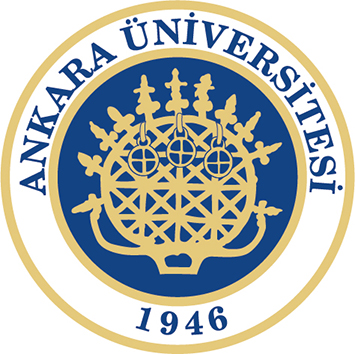 DERS BİLGİLENDİRME FORMUCOURSE INFORMATION FORM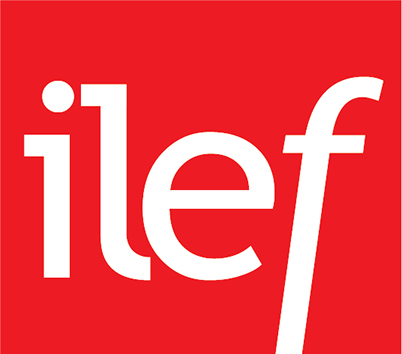 DERSİN KODU VE ADICOURSE CODE AND TITLEİLE 305 Türkiye Siyasal Hayatı ve KurumlarıİLE 305 Turkish Political Life and InstitutionsDERSİN TÜRÜ (ZORUNLU/SEÇMELİ)TYPE (COMPULSORY/ELECTIVE)ZorunluCompulsoryDERSİN YILI VE DÖNEMİYEAR AND SEMESTER2020-2021 Güz2020-2021 FallDERSİN ÖĞRETİM ELEMANIINSTRUCTORProf. Dr. Gökhan AtılganProf. Dr. Gökhan AtılganDERSİN İÇERİĞİCOURSE CONTENTBu ders, Türkiye siyasal hayatının önemli olay ve gelişmeleri, başlıca düşünce akımları ve Türkiye siyasal hayatında yer tutan kurumlar hakkındaki temel bilgileri öğrencilere aktarmayı amaçlamaktadır.This course aims at relaying to the students basic information about the important events and developments in Turkey’s political life, major currents of thought and the institutions that play a crucial role in Turkish political life.ÖNERİLEN VEYA ZORUNLU KAYNAKLAR VE DİĞER ÖĞRENİM KAYNAKLARI/ARAÇLARIRECOMMENDED OR REQUIRED READING AND OTHER LEARNING RESOURCES TOOLSAtılgan, Gökhan vd. (2016) Osmanlı’dan Günümüze Türkiye’de Siyasal Hayat, İstanbul: Yordam Kitap. Zürcher, Erik Jan, (1998,) Modernleşen Türkiye’nin Tarihi içinde “Batı’nın Etkisi ve İlk Modernleşme Girişimleri”,, İstanbul, İletişim Yayınları, s. 21-136 Nur Betül Çelik, (2002) Modern Türkiye’de Siyasi Düşünce: Kemalizm içinde “ Kemalizm: Hegemonik Bir Söylem” İletişim Yayınları, İstanbul, s. 75-92 Nuray Mert, (2002) Modern Türkiye’de Siyasi Düşünce: Kemalizm içinde “ Cumhuriyet Türkiyesi’nde Laiklik ve Karşı Laikliğin Düşünsel Boyutu” İletişim Yayınları, İstanbul, s. 197-210 Yerasimos, Stefanos (2003), Tek Parti Dönemi, Geçiş Sürecinde Türkiye, (der.) Irvin C. Schick, Ahmet E. Tonak, (4. Baskı), s. 76-112, (İstanbul: Belge Yayınları). Eroğlu, Cem (2003), Çok Partili Düzen’in Kuruluşu, Geçiş Sürecinde Türkiye, (der.) Irvin C. Schick, Ahmet E. Tonak, (4. Baskı), s. 112- 158, (İstanbul: Belge Yayınları). Belge, Murat (2003), Sol, Geçiş Sürecinde Türkiye, (der.) Irvin C. Schick, Ahmet E. Tonak, (4. Baskı), s. 159-188, (İstanbul: Belge Yayınları). Ağaoğulları, M. Ali (2003), Aşırı Milliyetçilik, Geçiş Sürecinde Türkiye, (der.) Irvin C. Schick, Ahmet E. Tonak, (4. Baskı), s. 189-236, (İstanbul: Belge Yayınları). Toprak, Binnaz (2003), Dinci Sağ, Geçiş Sürecinde Türkiye, (der.) Irvin C. Schick, Ahmet E. Tonak, (4. Baskı), s. 237-249, (İstanbul: Belge Yayınları). Niyazi Berkes (2011),  Türkiye'de Çağdaşlaşma, (16. basım)  İstanbul, Yapı Kredi YayınlarıEroğul, Cem (2009) Anatüzeye Giriş (Anayasa Hukukuna Giriş", Ankara, İmajAtılgan, Gökhan vd. (2016) Osmanlı’dan Günümüze Türkiye’de Siyasal Hayat, İstanbul: Yordam Kitap. Zürcher, Erik Jan, (1998,) Modernleşen Türkiye’nin Tarihi içinde “Batı’nın Etkisi ve İlk Modernleşme Girişimleri”,, İstanbul, İletişim Yayınları, s. 21-136 Nur Betül Çelik, (2002) Modern Türkiye’de Siyasi Düşünce: Kemalizm içinde “ Kemalizm: Hegemonik Bir Söylem” İletişim Yayınları, İstanbul, s. 75-92 Nuray Mert, (2002) Modern Türkiye’de Siyasi Düşünce: Kemalizm içinde “ Cumhuriyet Türkiyesi’nde Laiklik ve Karşı Laikliğin Düşünsel Boyutu” İletişim Yayınları, İstanbul, s. 197-210 Yerasimos, Stefanos (2003), Tek Parti Dönemi, Geçiş Sürecinde Türkiye, (der.) Irvin C. Schick, Ahmet E. Tonak, (4. Baskı), s. 76-112, (İstanbul: Belge Yayınları). Eroğlu, Cem (2003), Çok Partili Düzen’in Kuruluşu, Geçiş Sürecinde Türkiye, (der.) Irvin C. Schick, Ahmet E. Tonak, (4. Baskı), s. 112- 158, (İstanbul: Belge Yayınları). Belge, Murat (2003), Sol, Geçiş Sürecinde Türkiye, (der.) Irvin C. Schick, Ahmet E. Tonak, (4. Baskı), s. 159-188, (İstanbul: Belge Yayınları). Ağaoğulları, M. Ali (2003), Aşırı Milliyetçilik, Geçiş Sürecinde Türkiye, (der.) Irvin C. Schick, Ahmet E. Tonak, (4. Baskı), s. 189-236, (İstanbul: Belge Yayınları). Toprak, Binnaz (2003), Dinci Sağ, Geçiş Sürecinde Türkiye, (der.) Irvin C. Schick, Ahmet E. Tonak, (4. Baskı), s. 237-249, (İstanbul: Belge Yayınları). Niyazi Berkes (2011),  Türkiye'de Çağdaşlaşma, (16. basım)  İstanbul, Yapı Kredi YayınlarıEroğul, Cem (2009) Anatüzeye Giriş (Anayasa Hukukuna Giriş", Ankara, İmajDERSİN PLANLANMIŞ İŞLENİŞ ŞEKLİPLANNED LEARNING ACTIVITIES AND INSTRUCTION METHODSDers, anlatım, tartışma ve soru-cevap yöntemlerine dayalı olarak işlenecektir.  Haftalık izlence şu şekildedir:1. Hafta : Osmanlı İmparatorluğu’nun Siyasal Yapısı, Rejimi ve Ardındaki Siyasal Felsefe2. Hafta : Osmanlı Devleti’nde yenileşme hareketleri: 19. yüzyıl ve Jön Türk dönemi.3. Hafta : Ulusal Bağımsızlık Hareketi ve Türkiye Cumhuriyeti’nin kuruluşunu hazırlayan gelişmeler4. Hafta : Türkiye Cumhuriyeti’nin Siyasal Yapısı, Rejimi ve Ardındaki Siyasal Felsefe5. Hafta : Türkiye Cumhuriyeti’nin Siyasal Yapısı, Rejimi ve Ardındaki Siyasal Felsefe6. Hafta : Tartışma Dersi7. Hafta : Ara Sınav8. Hafta : Tek Parti Dönemi ve Çok Partili Düzen’in Kuruluşu9. Hafta : Çok Partili Düzen”in Kuruluşu: 1945-60 Dönemi ve 27 Mayıs10. Hafta : 1960-65 Askeri Yönetim, “Sivil Düzen”e Geçiş ve 12 Mart Muhtırası11. Hafta : 1971-1980 Dönemi siyasal gelişmeler12. Hafta : 12 Eylül 1980 Darbesi ve sonraki gelişmeler13. Hafta : Türkiye'de Sol Düşünce ve Hareketler 14. Hafta : Sağ: Irkçı-Milliyetçi, İslamcı, Liberal Versiyonları15. Hafta : Tartışma Dersi16. Hafta : Final SınavıThe course is based on lectures, discussion and questions and answer methods.  The weekly course plan is as follows:Week 1: The Political Structure, Regime and Philosophy of the Ottoman EmpireWeek 2: Modernisation Movements in the Ottoman EMpire: 19th century and the Young Turks EraWeek 3: National Independence Movement and developments preceding the establishment of the Turkish RepublicWeek 4:  The Political Structure, Regime and Philosophy of the Turkish RepublicWeek 5: The Political Structure, Regime and Philosophy of the Turkish RepublicWeek 6: Discussion sessionWeek 7: Midterm examWeek 8: The single-party period and the establishment of the multi-party systemWeek 9: The establishment of the multi-party system: 1945-60 period and May 27Week 10: 1960-65 Military rule period, Transition to “Civil Rule” and March 12Week 11: Political developments between 1971-80Week 12: The September12, 1980 military coup and the following developmentsWeek 13: Leftist Thoughs and Movements in TurkeyWeek 14: The Right: Racist-Nationalist, Islamist, Liberal VersionsWeek 15: Discussion sessionWeek 16: Final examDERS KAZANIMLARICOURSE LEARNING OUTCOMESBu dersi alan bir öğrenci1. Türkiye siyasal hayatının önemli dönüm noktalarını açıklar. 2. Türkiye siyasal hayatında rol oynayan önemli aktörleri ve kurumları tanır. 3. Türkiye siyasal hayatında belirleyici rolü olan siyasal akımları ve düşünceleri açıklar. 4. Türkiye siyasal hayatında öne çıkan belli başlı siyasal partileri tanır.5. Türkiye Cumhuriyeti’nin kuruluş evrelerinin ana hatlarını gösterir.6. Türkiye’nin çağdaşlaşma sürecinin başlıca değişkenlerini analiz eder. 7.  Türkiye’nin demokratikleşme sürecinde rol oynayan temel dinamikleri değerlendirir.In this course, a student1. explains the important turning points in Turkish political life.2. is introduced to the crucial actors and institutions of Turkish political life.3. explains the political currents and thoughts which have determined the course of Turkish political life.4. is introduced to the major political parties in the history of Turkish political life.5. learns about the main phases of the establishment of the Turkish Republic.6. analyses the primary variableds of the modernisation process in Turkey.7. evaluates the basic dynamics of the democratisation process in Turkey.VİZE DEĞERLENDİRME YÖNTEM VE ÖLÇÜTLERİASSESSMENT METHODS AND CRITERIA FOR MIDTERMVize iki kısımdan oluşmaktadır. Toplam puanın yüzde 30’u tartışma haftasının sonunda yapılacak yazılı sınavdan; yüzde 70’i de 25 soruluk testten alınacaktır.The midterm has two parts. The written exam at the end of the discussion week will be 30% and a 25-question test exam will the 70% of the total midterm grade.FİNAL DEĞERLENDİRME YÖNTEM VE ÖLÇÜTLERİASSESSMENT METHODS AND CRITERIA FOR FINALFinal iki kısımdan oluşmaktadır. Toplam puanın yüzde 30’u tartışma haftasının sonunda yapılacak yazılı sınavdan; yüzde 70’i de 25 soruluk testten alınacaktır.The final has two parts. The written exam at the end of the discussion week will be 30% and a 25-question test exam will the 70% of the total midterm grade.DERSİN DİLİLANGUAGE OF INSTRUCTIONTürkçeTürkçe